Неделя сказок в старшей группе.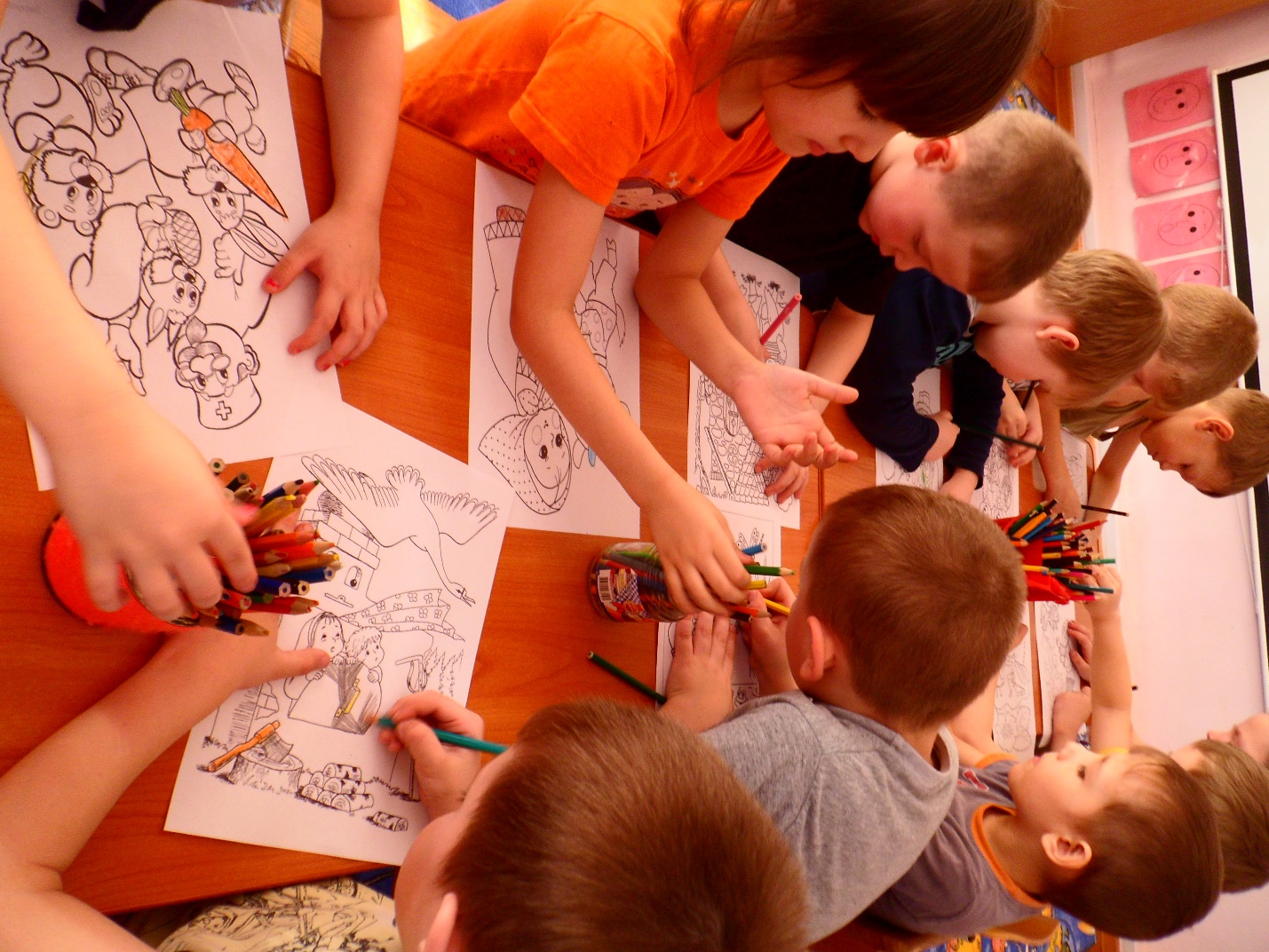 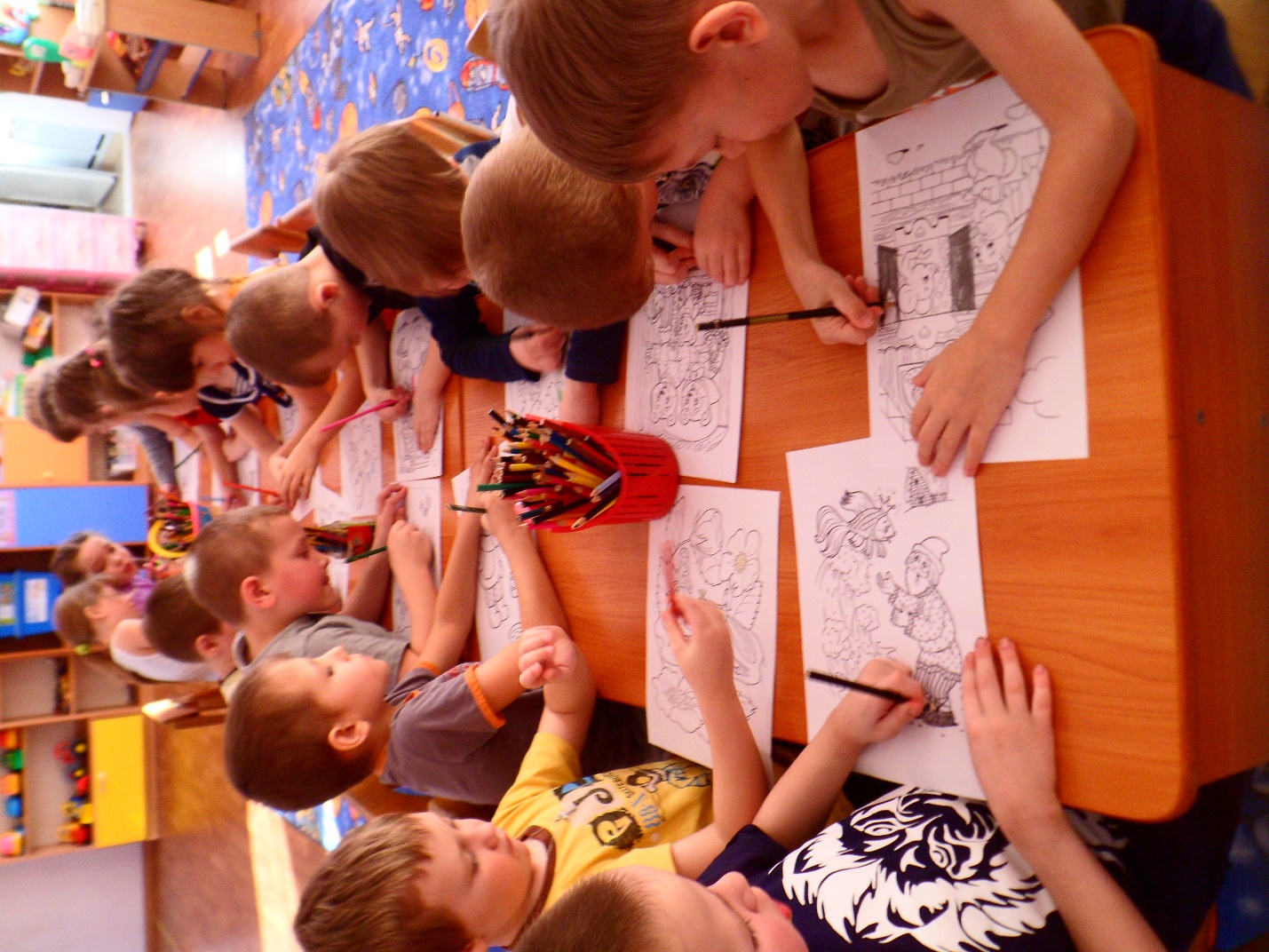 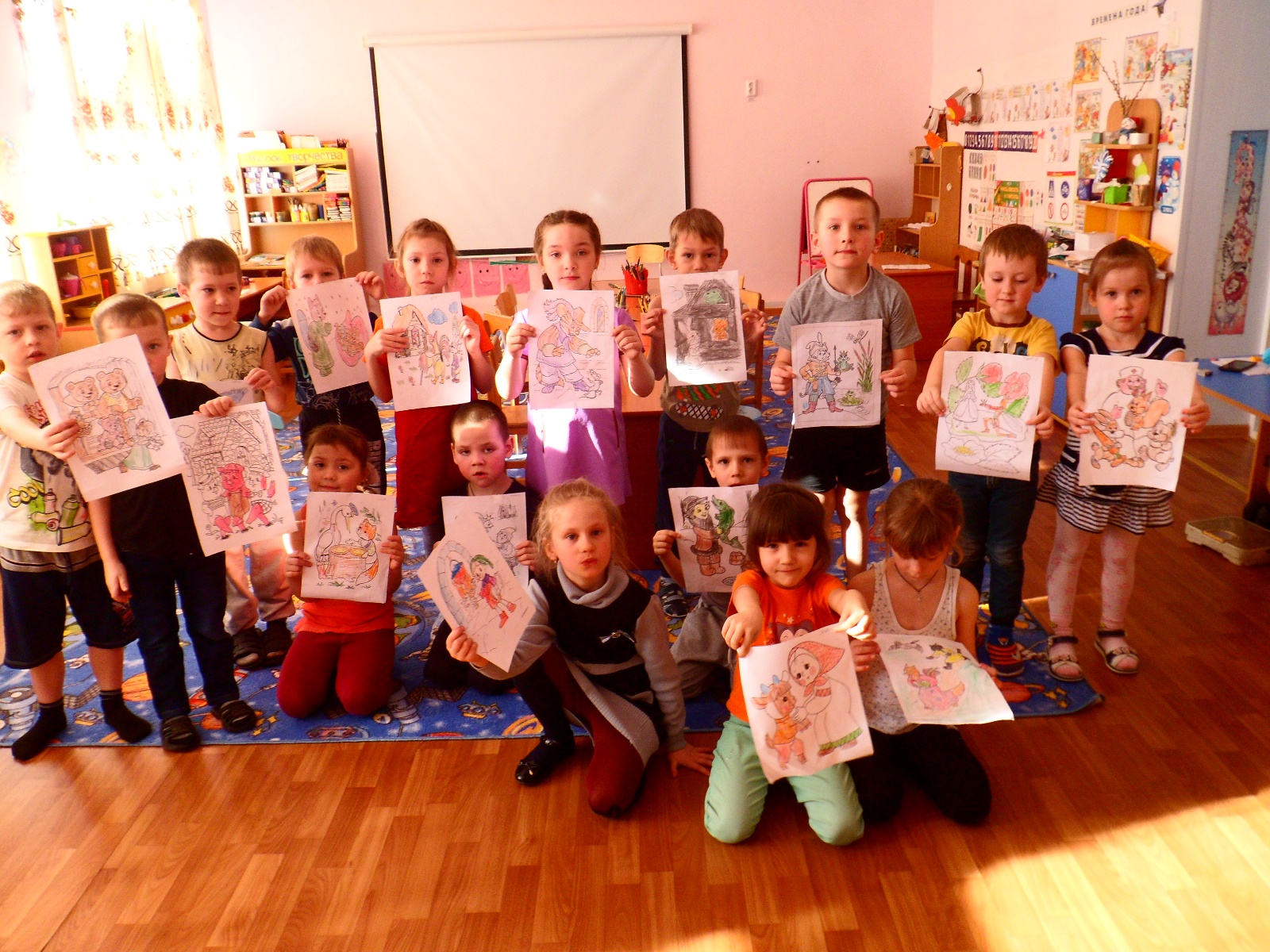 В младшей группе неделя рыб.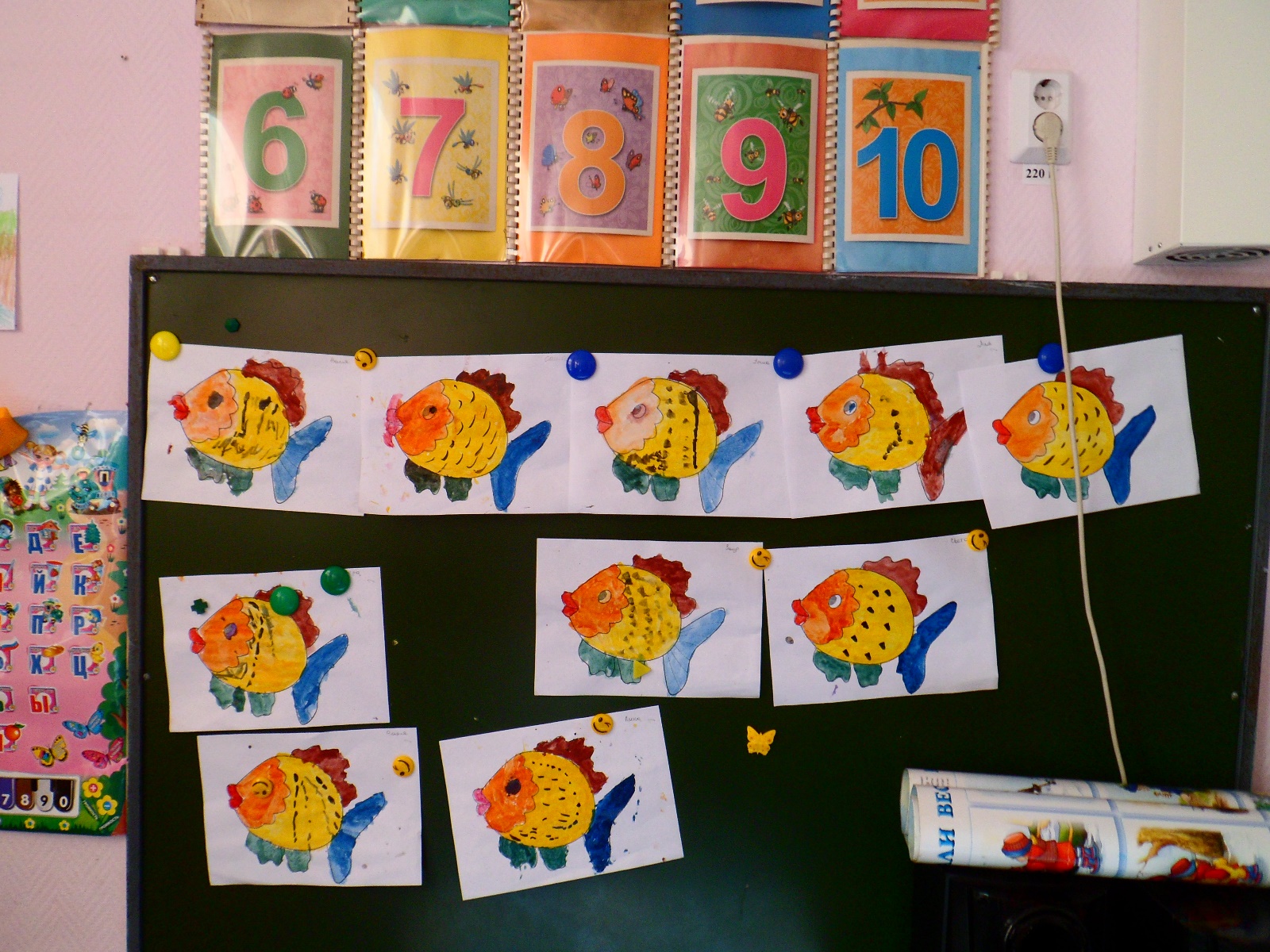 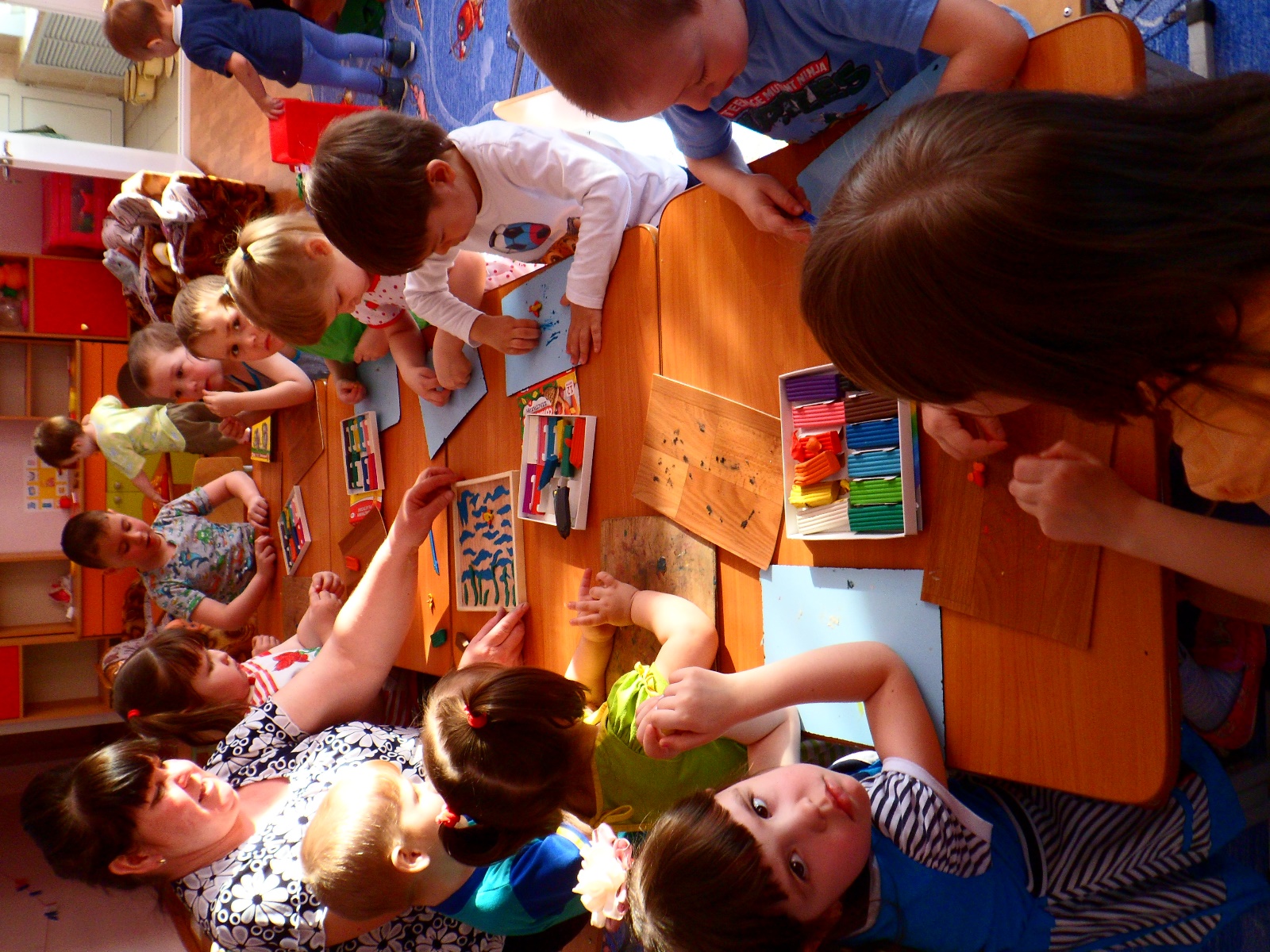 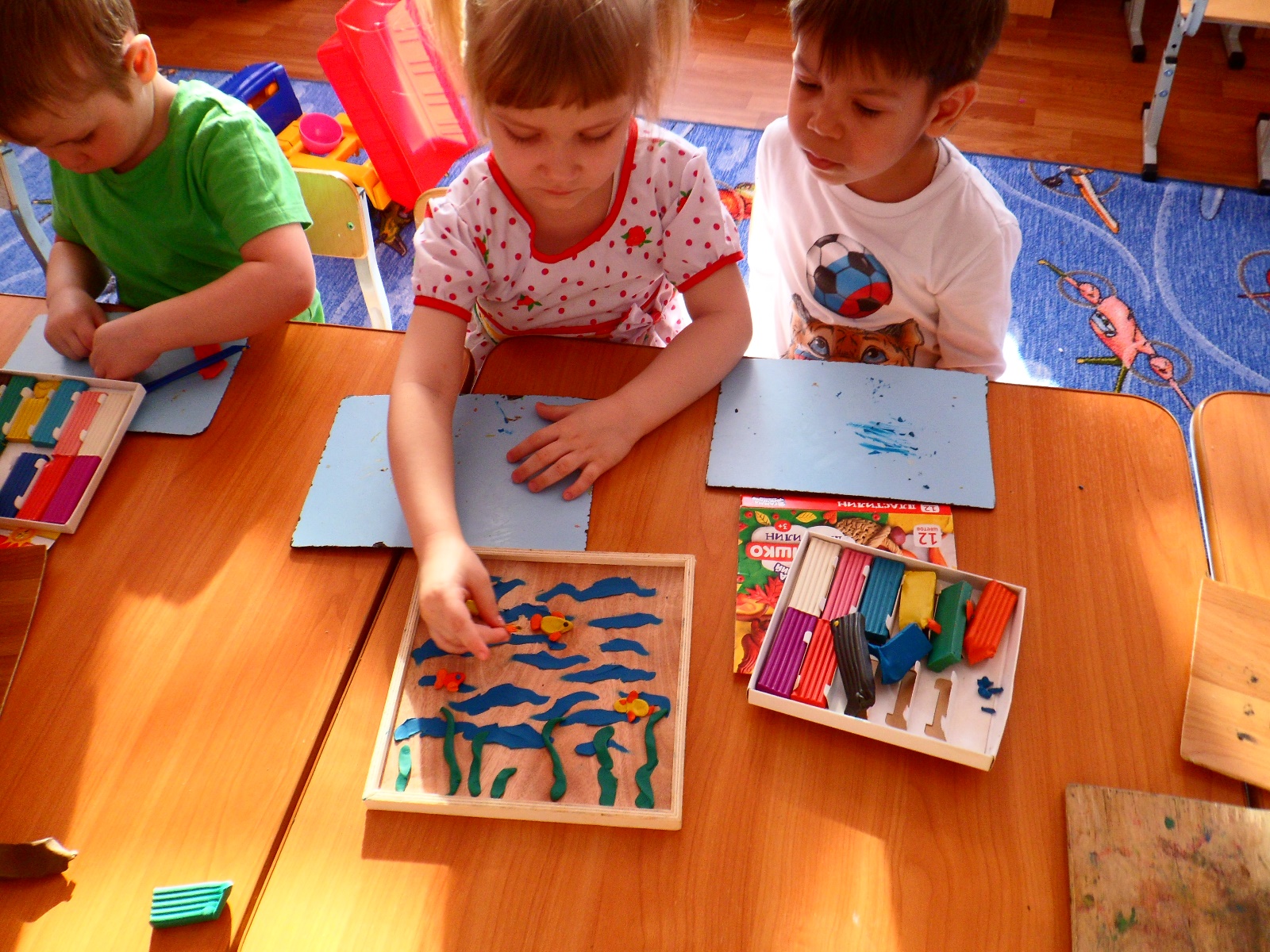 Малыши слепили свой аквариум.